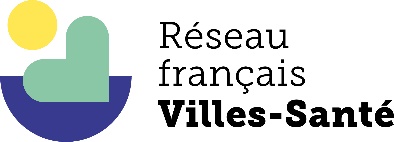 Recueil d’actions « Actions de prévention et de promotion de la santé mentale »2023Merci de retourner votre réponse à julie.boussard@villes-sante.comd’ici le mercredi 31 mai 2023, en conservant le format .doc ou .docxTRAVAUX RÉALISÉS EN 2022En 2022, le Réseau français Villes-Santé, avec les Villes de Poitiers et de Lille, a réuni un groupe de réflexion sur « la santé mentale en temps de crise sanitaire » ayant pour objectif de regrouper les constats, les expériences et les réflexions des villes sur la place de la santé mentale dans les politiques publiques qu’elles conduisent, au travers de trois axes : l’accès aux soins en santé mentale, le soutien aux individus, et l’action en faveur d’un environnement favorable à la santé mentale. Les réflexions de ce groupe de travail ont mené à la publication d’une note « Repenser les actions de la ville au prisme de la santé mentale » (téléchargeable ici), publiée en janvier 2022. Ce document est un outil de plaidoyer vers une approche de « santé mentale dans toutes les politiques » pour améliorer la prise de conscience et la reconnaissance du rôle de l’ensemble des élus et services de la ville en faveur de la santé mentale. RECUEIL D’ACTIONS 2023Afin de poursuivre et compléter ses travaux et réflexions sur la santé mentale, le RfVS - avec les Villes de Poitiers et de Lille - propose de réaliser un recueil d’actions à destination des Villes-Santé. L’objectif étant de valoriser les actions concrètes des Villes-Santé en promotion de la santé mentale.  Ce recueil d’actions cible :  Les actions à visée de prévention en santé mentale qui ont pour objectif d’agir sur un ou plusieurs déterminants de la santé mentale (cf. note « Repenser les actions de la ville au prisme de la santé mentale ») Les actions dont les effets/impacts observés ou évalués sont favorables à la santé mentale Notamment, les actions intersectorielles portées par plusieurs élus et services/directions de la collectivité Le recueil d’actions s’adresse à tous les élu.es et technicien.nes des Villes-Santé qui (co)portent ces actions. Nous vous invitons à répondre à ce dernier en concertation interservices, et ce, pour valoriser diverses actions qui ont un impact sur la santé mentale des habitants.Pour contribuer au recueil d’actions, veuillez compléter une ou plusieurs fiches-actions (cf. modèle ci-dessous). Merci pour votre collaboration ! Formulaire d’inscription au groupe de travail « Villes et santé mentale » : https://airtable.com/shrzCTjRXiKWeHc8z. L'inscription est nécessaire pour recevoir les invitations aux réunions, les comptes-rendus de réunions et autres documents pertinents. Les inscriptions réalisées en 2022 sont maintenues. De nouvelles réunions seront organisées en 2023.Fiche-action « Actions de prévention et promotion de la santé mentale » [Nom de l’action]N’hésitez pas à nous transmettre des illustrations,
documents et liens complémentaires. Ville-SantéDate de rédaction
de la fiche-actionPersonne à contacter
pour plus d’informationsNom et prénom : Personne à contacter
pour plus d’informationsFonction :Personne à contacter
pour plus d’informationsService / Direction :Personne à contacter
pour plus d’informationsEmail :Seriez-vous intéressé.e de présenter cette action au cours d’une réunion du groupe de travail « Villes et santé mentale » courant 2023 ?  ​​ ​  Oui       Non Seriez-vous intéressé.e de présenter cette action au cours d’une réunion du groupe de travail « Villes et santé mentale » courant 2023 ?  ​​ ​  Oui       Non Seriez-vous intéressé.e de présenter cette action au cours d’une réunion du groupe de travail « Villes et santé mentale » courant 2023 ?  ​​ ​  Oui       Non Période/duréeÉchelle de territoire concerné Porteur/pilote principal Rôle de la collectivité Services et élus de la collectivité impliqués PartenairesBudget : Budget de fonctionnement annuel (réel ou estimé)Budget d’investissement
(réel ou estimé) Contribution de votre collectivitéPartenaires financiersThématique(s) de l’actionType de projet/démarche : Gouvernance, coordination Agir sur un cadre de vie favorable à la santé mentale  Permettre un mode de vie favorable à la santé mentale  Lutter contre toutes les formes de discriminations  Agir sur l’accès aux soins en santé mentale  Autre : précisez……………………………………………………………Éventuelles spécificités du territoire concerné : Quartier(s) politique de la Ville Autre(s) : précisez……………………………………………………………Déterminants de la santé mentale concernés : Nature, espaces verts et bleus  Logement Bruit, nuisances sonores Transports et mobilité Perception des risques liés aux crises, aléas naturels ou accidents industriels   Lieux de vie, promoteurs de santé (écoles, établissements hospitaliers, milieu professionnel, lieux ‘apaisés’, etc.) Urbanisme  Lien social, utilité sociale Soutien social : pair-aidance, écoute, etc. Participation des habitants Activité physique et mobilités actives Alimentation Education  Arts et culture Vie citoyenne, diversité  Exclusion sociale, discriminations Sensibilisation, formation  Accès aux soins  Autre(s), précisez : ……………………………………………………………………………………………………….Description de l'action (contexte, objectifs, déroulé...)Contexte : Objectif(s) : Déroulé de l’action :La santé mentale a-t-elle été explicitement prise en compte dans la construction ou le déroulé de l'action ?  Comment ?Quels facteurs ont favorisé le déroulé de l’action ?Quels facteurs l’ont mise en difficulté ? L'action a-t-elle contribué à réduire les inégalités sociales et/ou territoriales de santé ?La mise en œuvre de cette action a-t-elle permis de tirer des apprentissages ? En quoi cette action contribue-t-elle à améliorer la santé mentale des habitants ? (impacts, effets ou résultats observés, éléments d’évaluation, indicateurs, etc.) En quoi cette action contribue-t-elle à intégrer « la santé mentale dans toutes les politiques » (rapprochement entre services et entre élus, sensibilisation d’acteurs, etc.) ?